АДМИНИСТРАЦИЯЗАКРЫТОГО АДМИНИСТРАТИВНО-ТЕРРИТОРИАЛЬНОГО ОБРАЗОВАНИЯ СОЛНЕЧНЫЙПОСТАНОВЛЕНИЕО МУНИЦИПАЛЬНОЙ ПРОГРАММЕ ЗАТО СОЛНЕЧНЫЙ ТВЕРСКОЙ ОБЛАСТИ «РАЗВИТИЕ ОБРАЗОВАНИЯ ЗАТО СОЛНЕЧНЫЙ»НА 2018-2023 ГОДЫ В соответствии со статьей 179 Бюджетного кодекса Российской Федерации и Решением Думы ЗАТО Солнечный от 12.05.2016г. № 28-5 «Положение о бюджетном процессе в ЗАТО Солнечный Тверской области», администрация ЗАТО СолнечныйПОСТАНОВЛЯЕТ:Утвердить муниципальную программу ЗАТО Солнечный Тверской области «Развитие образования ЗАТО Солнечный» на 2018 - 2023 годы (прилагается).Определить главным администратором и администратором муниципальной программы «Развитие образования ЗАТО Солнечный» на 2018 - 2023 годы администрацию ЗАТО Солнечный.Настоящее Постановление вступает в силу с 01.01.2018г. и подлежит официальному опубликованию и размещению на сайте администрации ЗАТО Солнечный.Глава администрации ЗАТО Солнечный                                                           В.А. ПетровПриложениек постановлению администрацииЗАТО Солнечныйот 04.12.2016г. № 178Муниципальная программаЗАТО Солнечный Тверской области«Развитие образования ЗАТО Солнечный»на 2018 – 2023 годыПаспортмуниципальной программы ЗАТО Солнечный «Развитие образованияЗАТО Солнечный Тверской области» на 2018 – 2023 годыРаздел IОбщая характеристика сферы реализации муниципальной программы1. Закрытое административно- территориальное образование (ЗАТО) Солнечный находится на острове Городомля, расположенного в центре озера Селигер.На острове проживает 2122 человек, из них детей - 330 человек.Градообразующим предприятием является филиал ФГУП «НПЦ АП» им. академика Н.А. Пилюгина – «Завод «Звезда». Сельского хозяйства нет. В поселке имеются: МП ЖКХ, ФГУЗ МСЧ № 139 ФМБА РФ, ПЧ-1, МКУ Дом культуры, МКУ Библиотека.2. Сеть муниципальных учреждений образования:Муниципальное казённое общеобразовательное учреждение Средняя общеобразовательная школа ЗАТО Солнечный (МКОУ СОШ ЗАТО Солнечный);Муниципальное казённое дошкольное образовательное учреждение Детский сад № 1 ЗАТО Солнечный (МКДОУ Детский сад № 1);Муниципальное казённое образовательное учреждение дополнительного образования Детско-юношеская спортивная школа ЗАТО Солнечный (МКОУ ДО ДЮСШ ЗАТО Солнечный);Муниципальное казённое учреждение дополнительного образования Детская школа искусств ЗАТО Солнечный (МКУ ДО ДШИ ЗАТО Солнечный).3. Численность контингента обучающихся:Таблица 1.4. Демографическая ситуация в ЗАТО Солнечный в последние годы является достаточно стабильной, рождаемость составляет в среднем 16 человек в год.Таблица 2.5. Положительным фактором в ЗАТО Солнечный можно считать компактность проживания и расположения всех учреждений соцкультбыта, что позволят формировать единое образовательное пространство. Государственно-общественное управление системой образования осуществляет Совет по образованию ЗАТО Солнечный. В каждом образовательном учреждении работают педагогические советы, родительские комитеты и иные органы самоуправления, что способствует открытости системы образования.6. Охват детей дошкольным образованием составляет 99 %. Работают 5 групп: первая младшая, вторая младшая, средняя, старшая и подготовительная. Очереди в детский сад нет. Установленный размер родительской платы за ребенка 1 000 руб. в месяц.7. Педагогический состав работников детского сада достаточно стабильный. Детский сад работает по программе Т. Н. Дороновой «Радуга». Программа направлена на укрепление здоровья детей, их своевременное развитие, воспитание и образование. С детьми с нарушениями речи работает логопед по программе коррекционного обучения и воспитания детей с общим недоразвитием речи. 8. В детском саду реализуется программа по здоровьесбережению, используются возможности лечебно-оздоровительного центра МКОУ ДО ДЮСШ ЗАТО Солнечный, привлекаются специалисты по ЛФК. Ведется индивидуальное психологическое сопровождение каждого ребёнка.9. В учреждении два раза в год проводится мониторинг по образовательным областям и интегративным качествам развития дошкольников. Уровень усвоения программного материала в целом составил 85%. Проводятся мероприятия для детей: утренники, тематические праздники, Дни здоровья, театральные постановки.10. Педагоги проходят курсы повышения квалификации в Тверском областном институте усовершенствования учителей, где делятся педагогическим опытом с коллегами.  С родителями воспитанников проводятся родительские собрания, индивидуальные и групповые консультаций.  11. Качество питания соответствует санитарным нормам и правилам, со стороны санэпидстанции замечаний не было. Дети получают сбалансированное питание, в рацион входят фрукты, овощи, мясо, рыба, молочные продукты, соки. Для 10 детей, нуждающихся в диетическом питании, повара готовят отдельно диетические блюда. 12. Все дети ЗАТО Солнечный охвачены общим образованием.  Начальная школа работает по ФГОС второго поколения, проводится независимая оценка качества образования. Успеваемость составляет 98-100 %, качество обученности – от 45 до 80%.  100 % выпускников МОУ СОШ ЗАТО Солнечный получают положительные отметки по ЕГЭ, средний балл по русскому языку и математике ежегодно выше средне областного. 13. В последние годы началась работа по формированию информационной среды. Общеобразовательная школа имеет доступ к образовательным ресурсам сети Интернет. В среднем на 6 учащихся приходится 1 компьютер. Имеется 16 интерактивных комплексов. Открыт школьный информационный центр, ведется электронный журнал, сформирована электронная библиотека. Все педагогические работники владеют ИКТ-компетентностями. Школа укомплектована педагогическими кадрами, имеют высшее педагогическое образование 88% учителей. В школе решаются задачи материально - технического обеспечения, создания безопасных условий: выполнены требования противопожарной безопасности, полностью обновлен гардероб, отремонтированы столовая, коридоры 1 этажа, лестничные пролеты, произведена частичная замена мебели в учебных кабинетах. 14. Бесплатным горячим питанием обеспечены 100% учащихся начальных классов. Стоимость завтрака на одного человека в день составляет 73 руб. Питание организовано на столовой филиала ФГУП НПЦ АП им. академика Н.А. Пилюгина – «Завод «Звезда». В школе установлены кулеры для обеспечения питьевого режима. 15. Медицинское обслуживание обучающихся и сотрудников проводится по договору на базе ФГБУЗ МСЧ № 139 ФМБА России. В школе организовано логопедическое и психологическое сопровождение образовательного процесса. Работает класс КРО, подготовительная группа по физической культуре для детей с ограниченными возможностями здоровья.16. Имеются недостатки: не выполнены требования по антитеррористической безопасности учреждений, не соответствует современным требованиям ФГОС оборудование групповых площадок, отсутствует спортивная площадка в МКДОУ, не выполнены требования СанПиНа по обеспечению горячей водой кабинетов начальной школы и кабинета эстетики.17. В ЗАТО Солнечный сложилась система муниципальных мероприятий по организации отдыха и занятости детей в период летних каникул: ежегодно работает лагерь дневного пребывания, палаточные лагеря, профильные спортивные лагеря (учебно-тренировочные сборы), организуется работа трудовых отрядов. Увеличилось количество желающих посещать лагерь дневного пребывания в связи со снижением возраста приема в пришкольный лагерь (с 6,5 лет). Дети старше 12 лет не проявляют активного желания отдыхать в загородных и пришкольных лагерях.  Кроме того, большую работу проводит ФМБА России, выделяя значительное количество путевок в санатории для детей с родителями. В целом по ЗАТО Солнечный охват детей отдыхом и летней трудовой занятостью составляет 62 % детей. Проблемы:- размещение лагерей дневного пребывания в образовательных учреждениях в летний период чрезвычайно затруднено в условиях необходимости одновременного проведения ремонтных работ и государственной итоговой аттестации (далее – ГИА);- отсутствие желающих работать в летних оздоровительных лагерях из-за большой загруженности педагогов (учебная нагрузка, ГИА).Прогнозная численность охвата детей отдыхом и организованной занятостью в период летних каникул:Таблица 3.18. Программы дополнительного образования детей реализуют 2 учреждения: Детско – юношеская спортивная школа и Детская школа искусств. 19. В МКОУ ДО ДЮСШ ЗАТО Солнечный работают отделения лыжных гонок, футбола, баскетбола, волейбола, плавания. МКОУ ДО ДЮСШ ЗАТО Солнечный включает спорткомплекс, бассейн и лечебно-оздоровительный центр (ЛОЦ), сооружения на открытом воздухе.  Спортшкола является центром физкультурно-массовой, оздоровительной и спортивной работы для всех жителей поселка. Ежегодно проводится до 90 различных мероприятий и соревнований. В последние три года значительно увеличилось количество приезжающих команд из Тверской, Московской и др. областей.20. В МКУ ДО ДШИ ЗАТО Солнечный работают музыкальное отделение (фортепиано, гитара, аккордеон, хоровое пение) и художественное отделение (изобразительное искусство). Для раннего выявления способностей детей и выравнивания их возможностей работает подготовительное отделение. 21. В учреждениях дополнительного образования созданы комфортные условия, соответствующие нормам противопожарной безопасности и СанПиН. Деятельность учреждений дополнительного образования интегрируется с деятельностью МКОУ СОШ ЗАТО Солнечный в рамках реализации ФГОС второго поколения.22. Имеются недостатки: не выполнены требования по антитеррористической безопасности учреждений, в ДШИ отсутствует звукоизоляции между помещениями второго этажа ДШИ и Домом культуры.23. Проведенный анализ состояния отрасли и определение приоритетных направлений развития образования ЗАТО Солнечный позволяют определить цель муниципальной программы - повышение качества и доступности предоставляемых образовательных услуг.Основными показателями конечного результата достижения цели муниципальной программы являются:Показатель 1 «Удовлетворенность населения ЗАТО Солнечный качеством образовательных услуг и их доступностью». Показатель 2 «Охват программами дошкольного образования детей в возрасте 1-7 лет».Показатель 3 «Доля выпускников муниципальных общеобразовательных организаций, получивших аттестат о среднем образовании».Показатель 4 «Доля детей в возрасте от 5 до 18 лет, обучающихся по дополнительным образовательным программам, в общей численности детей этого возраста».Показатель 5 «Охват детей ЗАТО Солнечный организованными формами отдыха и оздоровления».24. Объем бюджетных ассигнований, выделяемый на реализацию муниципальной программы, по годам его реализации указан по каждой подпрограмме, по каждой задаче подпрограммы, по каждому мероприятию подпрограммы, по обеспечивающей подпрограмме в разрезе кодов бюджетной классификации в характеристике муниципальной программы. Характеристика муниципальной программы приведена в приложении 1 к настоящей муниципальной программе.Раздел IIМеханизм управления и мониторинга реализации Муниципальной программы25. Управление реализацией Муниципальной программы предусматривает:а) создание формальной структуры подчиненности и соответствующего разделения работы при реализации Муниципальной программы между структурными подразделениями и ответственными исполнителями администратора Муниципальной программы; б) определение мероприятий по реализации Муниципальной программы и распределение их между структурными подразделениями и исполнителями администратора Муниципальной программы;в) оперативное принятие решений, обеспечение согласованности взаимодействия всех структурных подразделений и исполнителей администратора Муниципальной программы при реализации Муниципальной программы;г) учет, контроль и анализ реализации Муниципальной программы.26. Администратор Муниципальной программы самостоятельно определяет формы и методы управления реализацией Муниципальной программы.27. Ежегодно в срок до 15 января администратор Муниципальной программы осуществляет разработку плана мероприятий по реализации Муниципальной программы и обеспечивает утверждение главой администрации ЗАТО Солнечный либо его заместителем, координирующим и контролирующим деятельность администратора Муниципальной программы в соответствии с распределением обязанностей.28. Ежегодный план мероприятий по реализации Муниципальной программы предусматривает распределение обязанностей между структурными подразделениями и ответственными исполнителями администратора Муниципальной программы.29. Администратор Муниципальной программы осуществляет управление реализацией Муниципальной программы в соответствии с утвержденными ежегодными планами мероприятий по реализации Муниципальной программы.30. Структурные подразделения и ответственные исполнители администратора Муниципальной программы обеспечивают своевременное и полное выполнение Муниципальной программы в соответствии с ведомственными правовыми актами о распределении обязанностей при реализации Муниципальной программы.31. Мониторинг реализации Муниципальной программы обеспечивает: а) регулярность получения информации о реализации Муниципальной программы от ответственных исполнителей администратора Муниципальной программы; б) согласованность действий ответственных исполнителей администратора Муниципальной программы; в) своевременную актуализацию Муниципальной программы с учетом меняющихся внешних и внутренних рисков. 32. Мониторинг реализации Муниципальной программы осуществляется посредством регулярного сбора, анализа и оценки: а) информации об использовании финансовых ресурсов, предусмотренных на реализацию Муниципальной программы; б) информации о достижении запланированных показателей Муниципальной программы.33. Источниками информации для проведения мониторинга реализации Муниципальной программы являются: а) отчеты ответственных исполнителей администратора Муниципальной программы о реализации Муниципальной программы; б) отчеты администратора Муниципальной программы об исполнении бюджета ЗАТО Солнечный; г) другие источники.34. Мониторинг реализации Муниципальной программы осуществляется в течение всего периода ее реализации и предусматривает:а) ежеквартальную оценку выполнения мероприятий Муниципальной программы;б) формирование отчета о реализации Муниципальной программы за отчетный финансовый год;в) проведение экспертизы отчета о реализации Муниципальной программы за отчетный финансовый год.35. Администратор Муниципальной программы формирует отчет о реализации Муниципальной программы Тверской области за отчетный финансовый год по форме согласно приложению к Постановлению администрации ЗАТО Солнечный от 01.09.2014г. № 121 «О порядке принятия решения о разработке муниципальных программ, формирования, реализации и проведения оценки эффективности реализации муниципальных программ ЗАТО Солнечный Тверской области».36. К отчету о реализации Муниципальной программы за отчетный финансовый год прилагается пояснительная записка, которая должна содержать:а) оценку фактического использования финансовых ресурсов и достигнутых показателей Муниципальной программы с указанием причин их отклонения от запланированных значений за отчетный финансовый год;б) оценку возможности использования запланированных финансовых ресурсов и достижения запланированных значений показателей Муниципальной программы до окончания срока ее реализации;в) результаты деятельности администратора Муниципальной программы по управлению реализацией Муниципальной программы и предложения по совершенствованию управления реализацией Муниципальной программой;г) оценку эффективности реализации Муниципальной программы за отчетный финансовый год;д) оценку вклада Муниципальной программы в решение вопросов социально-экономического развития ЗАТО Солнечный в отчетном финансовом году.37. В срок до 15 марта года, следующего за отчетным, администратор Муниципальной программы представляет на экспертизу в финансовый отдел администрации ЗАТО Солнечный отчет о реализации Муниципальной программы за отчетный финансовый год.38. В срок до 1 апреля года, следующего за отчетным, администратор Муниципальной программы представляет отчет о реализации Муниципальной программы за отчетный финансовый год и экспертные заключения финансового отдела администрации ЗАТО Солнечный в электронном виде и на бумажном носителе информации, подписанный руководителем администратора муниципальной программы, в администрацию ЗАТО Солнечный для формирования сводного доклада о реализации Муниципальных программ в отчетном финансовом году.Раздел IIIАнализ рисков реализации Муниципальной программы и меры по управлению рисками39. В процессе реализации Муниципальной программы могут проявиться внешние и внутренние риски.40. К внешним рискам относятся:а) макроэкономические риски, которые возникают вследствие снижения темпов роста валового внутреннего продукта и уровня инвестиционной активности, а также высокой инфляции, что обуславливает увеличение объема необходимых финансовых средств для реализации мероприятий за счет увеличения стоимости работ и оборудования;б) законодательные риски, которые возникают вследствие несовершенства, отсутствия или изменения правовых актов, а также их несогласованности, что обуславливает неправомерность выполнения мероприятий или нецелевое использование финансовых средств;в) техногенные и экологические риски, которые возникают вследствие катастроф с медико-социальными последствиями, что обуславливает перераспределение в установленном порядке объема необходимых финансовых средств для реализации мероприятий за счет их направления на ликвидацию последствий катастроф.41. К внутренним рискам относятся:а) риск пассивного сопротивления распространению и использованию результатов выполнения мероприятий и отсутствие необходимой мотивации. В целях минимизации этого риска предполагается проведение ежемесячных рабочих совещаний по решению задач текущего выполнения мероприятий;б) риск недостижения запланированных результатов. Этот риск минимизируется путем полного раскрытия для общества результатов реализации Муниципальной программы, а также усиления личной ответственности сотрудников за достижение запланированных результатов их выполнения;в) недостаточный уровень профессионального менеджмента. С целью минимизации этого риска предусматривается повышение квалификации управленческих кадров.Приложение № 1к муниципальной программе ЗАТО Солнечный«Развитие образования ЗАТО Солнечный» на 2018-2023 годыХарактеристика муниципальной программы ЗАТО Солнечный Тверской области«Развитие образования ЗАТО Солнечный» на 2018-2023 годыПринятые сокращенияПрограмма-муниципальная программа ЗАТО Солнечный;Подпрограмма - подпрограмма муниципальной программы ЗАТО СолнечныйКод администратора программы - 00104.12.2017г.ЗАТО Солнечный№ 178Наименование Программы Муниципальная программа ЗАТО Солнечный «Развитие образования ЗАТО Солнечный Тверской области» на 2018-2023 годы (далее – Программа)Администратор ПрограммыАдминистрация ЗАТО СолнечныйЦель Программы Повышение качества и доступности предоставляемых образовательных услуг населению ЗАТО Солнечный за счет эффективного использования материально - технических, кадровых, финансовых и управленческих ресурсовПодпрограммы Подпрограмма 1 «Дошкольное и общее образование»Подпрограмма 2 «Дополнительное образование»Сроки реализации Программы2018-2023 годыОжидаемые результаты реализации Программы  - Переход на ФГОС второго поколения в основной школе; - Сохранение 100% учащихся успешно сдающих ЕГЭ по обязательным предметам;- Повышение удовлетворенности населения ЗАТО Солнечный качеством образовательных услуг и их доступностью (до 98 % от числа опрошенных);- Создание условий для обеспечения равных возможностей в образовании, развитии и подготовке к труду детей с различными возможностями;- 100 % образовательных учреждений, отвечающих современным требованиям к условиям осуществления образовательного процесса;- увеличение доли обучающихся и студентов, систематически занимающихся физической культурой и спортом, в общей численности обучающихся и студентов, с 50% до 56%;- увеличение доли населения систематически занимающегося физической культурой и спортом в общей численности населения с 19% до 21%;- увеличение доли  лиц с ограниченными возможностями здоровья и инвалидов, систематически занимающихся физической культурой и спортом, в общей численности лиц данной категории населения с 60% до 65%Объемы финансированияОбщий объем финансирования Муниципальной программы на 2018-2023 годы составляет 277 143,68 тыс. рублей, в том числе по годам ее реализации в разрезе подпрограмм:2018 год – 48 044,98 тыс. рублей, из них:подпрограмма 1 – 26 690,60 тыс. рублей;подпрограмма 2 – 21 354,38 тыс. рублей;2019 год – 45 831,58 тыс. рублей, из них:подпрограмма 1 – 25 924,64 тыс. рублей;подпрограмма 2 – 19 906,94 тыс. рублей;2020 год – 45 816,78 тыс. рублей, из них:подпрограмма 1 – 25 924,64 тыс. рублей;подпрограмма 2 – 19 892,14 тыс. рублей2021 год – 45 816,78 тыс. рублей, из них:подпрограмма 1 – 25 924,64 тыс. рублей;подпрограмма 2 – 19 892,14 тыс. рублей2022 год – 45 816,78 тыс. рублей, из них:подпрограмма 1 – 25 924,64 тыс. рублей;подпрограмма 2 – 19 892,14 тыс. рублей2023 год – 45 816,78 тыс. рублей, из них:подпрограмма 1 – 25 924,64 тыс. рублей;подпрограмма 2 – 19 892,14  тыс. рублей№Образовательные учреждения20172018(прогноз)2019(прогноз)2020 (прогноз)2021(прогноз)2022(прогноз)2023(прогноз)1.Дошкольное учреждение959390909090902.Общеобразовательное учреждение1801801801801801801803Учреждения дополнительного образования 165165174174174174174Год2014201520162017201820192020202120222023Год2014201520162017прогнозпрогнозпрогнозпрогнозпрогнозпрогнозКоличество детей18161416161616161616№ п/пМероприятияКоличество детей (чел.)Количество детей (чел.)Количество детей (чел.)Количество детей (чел.)Количество детей (чел.)Количество детей (чел.)№ п/пМероприятия2018г.2019г.2020г.2021г.2022г.2023г.1Лагерь дневного пребывания7070707070702Палаточные лагеря и многодневные походы1010101010103Профильные смены (УТС, творческие смены)1515151515154Трудовые отряды171717171717 Всего человек112112112112112112Коды бюджетной классификацииКоды бюджетной классификацииКоды бюджетной классификацииКоды бюджетной классификацииКоды бюджетной классификацииКоды бюджетной классификацииКоды бюджетной классификацииКоды бюджетной классификацииКоды бюджетной классификацииКоды бюджетной классификацииКоды бюджетной классификацииКоды бюджетной классификацииКоды бюджетной классификацииКоды бюджетной классификацииЦели программы, подпрограммы, задачи подпрограммы, мероприятия (административные мероприятия) подпрограммы и их показателиЕд.изм.Годы реализации программыГоды реализации программыГоды реализации программыГоды реализации программыГоды реализации программыГоды реализации программыЦелевое (суммарное) значение показателяЦелевое (суммарное) значение показателяразделразделподразделподразделКод целевой статьи расходовКод целевой статьи расходовКод целевой статьи расходовКод целевой статьи расходовКод целевой статьи расходовКод целевой статьи расходовКод целевой статьи расходовКод целевой статьи расходовКод целевой статьи расходовКод целевой статьи расходовЦели программы, подпрограммы, задачи подпрограммы, мероприятия (административные мероприятия) подпрограммы и их показателиЕд.изм.201820192020202120222023значениеГод достижения12345678910111213141516181920212223242507000400000000Программа «Развитие образования ЗАТО Солнечный» на 2015-2017 гг.Тыс. руб.48 044,9845 831,5845 816,7845 816,7845 816,7845 816,78277 143,682023Цель «Повышение качества и доступности образовательных услуг»хххххххххПоказатель 1 «Удовлетворенность населения ЗАТО Солнечный качеством образовательных услуг и их доступностью»%808285858585852023Показатель 2 «Охват программами дошкольного образования детей в возрасте 1-7 лет»%1001001001001001001002023Показатель 3 «Доля выпускников муниципальных общеобразовательных организаций, получивших аттестат о среднем образовании»%1001001001001001001002023Показатель 4 «Доля детей в возрасте от 5 до 18 лет, обучающихся по дополнительным образовательным программам, в общей численности детей этого возраста»%727274747474742023Показатель 5 «Охват детей ЗАТО Солнечный организованными формами отдыха и оздоровления»%62626262626262202307000410000000 Подпрограмма 1 «Дошкольное и общее образование»Тыс. руб.26 690,6025 924,6425 924,6425 924,6425 924,6425 924,64156 313,80202307000410100000Задача 1 «Развитие дошкольного образования»Тыс. руб.12 311,1812 093,0112 093,0112 093,0112 093,0112 093,0172 776,232023Показатель 1 «Охват дошкольным образованием детей»%1001001001001001001002023Показатель 2 «Отношение средней заработной платы педагогических работников дошкольных образовательных учреждений к средней заработной плате в сфере общего образования по Тверской области»%100100100100100100х2023Показатель 3 «Переход на новые Федеральные государственные стандарты»%1001001001001001001002023Показатель 4 «Количество детей в возрасте от 1 года до 7 лет, ожидающих места в детский сад»Чел.0000000хПоказатель 5 «Доля дошкольных образовательных учреждений, имеющих опубликованный (в средствах массовой информации отдельным изданием, в сети Интернет) публичный отчет об образовательной и финансово-хозяйственной деятельности.%10010010010010010010020230701041012001ДМероприятие 1.001 «Создание условий для предоставления общедоступного и бесплатного образования муниципальными казенными учреждениями дошкольного образования»Тыс. руб.8 667,388 450,118 450,118 450,118 450,118 450,1150 917,932023Показатель 1 «Доля дошкольных образовательных учреждений, отвечающих современным требованиям к условиям осуществления образовательного процесса»%10010010010010010010020230701041011074ПМероприятие 1.002 «Обеспечение государственных гарантий реализации прав на получение общедоступного и бесплатного дошкольного образования в муниципальных дошкольных образовательных учреждениях»Тыс. руб.3 643,83 642,93 642,93 642,93 642,93 642,921 858,32023Показатель 1 «Количество воспитанников в муниципальных дошкольных образовательных организациях, на которых предоставляется субвенция»единиц9595959595952852023Административное мероприятие 1.003 «Содействие повышению квалификации педагогических работников, административно-управленческого аппарата»Да/нетдадададададаххПоказатель 1 «Количество сотрудников, прошедших курсы повышения квалификации»единиц34222292023Показатель 2 «Количество представителей административно-управленческого аппарата, прошедших КПК по менеджменту управления»Единиц1000001202307000410200000Задача 2 «Обеспечение предоставления услуг дошкольного, начального общего, основного общего, среднего общего образования в общеобразовательных организациях»Тыс. руб.12 683,9612 136,1712 136,1712 136,1712 136,1712 136,1773 364,812023Показатель 1 «Охват детей образовательными услугами в муниципальных общеобразовательных организациях»%1001001001001001001002023Показатель 2 «Доля школьников, обучающихся по федеральным государственным образовательным стандартам, в общей численности школьников»%637380808080802023Показатель 3 «Доля учащихся МОУ, принимающих участие в предметных олимпиадах- школьного уровня- муниципального уровня- регионального уровня»%601036710370103701037010370103832023Показатель 4 «Отношение средней заработной платы педагогических работников образовательных учреждений общего образования к средней заработной плате по Тверской области»%1001001001001001001002023Показатель 5 «Доля общеобразовательных учреждений, имеющих опубликованный (в средствах массовой информации отдельным изданием, в сети Интернет) публичный отчет об образовательной и финансово-хозяйственной деятельности»%10010010010010010010020230702041022002ДМероприятие 2.001 «Создание условий для предоставления общедоступного и бесплатного образования муниципальными общеобразовательными учреждениями»Тыс. руб.4 408,963 915,173 915,173 915,173 915,173 915,1723 984,812023Показатель 1 «Доля обучающихся в муниципальных общеобразовательных организациях, занимающихся в одну смену, в общей численности обучающихся в муниципальных общеобразовательных организациях»%1001001001001001001002023Показатель 2 «Доля общеобразовательных учреждений, отвечающих современным требованиям к условиям осуществления образовательного процесса»%10010010010010010010020230702041021075ПМероприятие 2.002 «Обеспечение государственных гарантий реализации прав на получение общедоступного и бесплатного дошкольного, начального общего, основного общего, среднего образования в муниципальных общеобразовательных учреждениях, обеспечение дополнительного образования детей в муниципальных общеобразовательных учреждениях»Тыс. руб.8 275,08 221,08 221,08 221,08 221,08 221,049 380,02023Показатель 1 «Количество обучающихся по программам общего образования в муниципальных общеобразовательных организациях, на которых предоставляется субвенция»единиц1821801801821831835422023Показатель 2 «Охват детей со специальными потребностями образовательными услугами общего образования»%1001001001001001001002023Показатель 3 «Доля учащихся 11 классов, получивших аттестат о среднем общем образовании»%1001001001001001001002023Показатель 4 «Доля учащихся 9 классов, получивших аттестат об основном общем образовании» %1001001001001001001002023Административное мероприятие 2.003 «Содействие повышению квалификации педагогических работников, административно-управленческого аппарата»Да/нетдадададададаххПоказатель 1 «Количество сотрудников, прошедших курсы повышения квалификации»единиц442222102023Показатель 2 «Количество представителей административно-управленческого аппарата, прошедших КПК, получивших высшее образование по менеджменту управления»Единиц2111114202307000410300000Задача 3 «Обеспечение комплексной деятельности по сохранению и укреплению здоровья школьников, формированию основ здорового образа жизни»Тыс. руб.1 695,461 695,461 695,461 695,461 695,461 695,4610 172,762023Показатель 1 «Доля обучающихся, участвующих в спортивно-оздоровительных программах «Президентские спортивные игры», «Президентские состязания», комплексе ГТО»%899295959595952023Показатель 2 «Доля обучающихся, участвующих в конкурсах, акциях, спортивно-массовых мероприятиях, пропагандирующих здоровый образ жизни»%9090909090909020230702041031023НМероприятие 3.001 «Организация обеспечения учащихся начальных классов муниципальных образовательных учреждений горячим питанием»Тыс. руб.0000000х070204103S023ДМероприятие 3.001-1 «Обеспечение учащихся начальных классов муниципальных образовательных организаций горячим питанием»Тыс. руб.800,0800,0800,0800,0800,0800,04 800,02023Показатель 1 «Численность учащихся 1 - 4 классов, охваченных горячим питанием»единиц787878787/8784682023070704103S024ДМероприятие 3.002 «Организация досуга и занятости детей в каникулярное время»Тыс. руб.895,46895,46895,46895,46895,46895,465 372,762023Показатель 1 «Количество детей, охваченных организованным отдыхом в каникулярное время»единиц11211211211211211267220230707041031024НМероприятие 3.003 «Организации отдыха детей в каникулярное время»Тыс. руб.0000000ХПоказатель 1 «Доля учащихся образовательных организаций, охваченных отдыхом и оздоровлением в каникулярное время за счет средств областного бюджета»%62626262626262202307000420000000Подпрограмма 2 «Дополнительное образование»Тыс. руб.21 354,3819 906,9419 892,1419 892,1419 892,1419 892,14120 829,88202307000420100000Задача 1 «Обеспечение предоставления услуг дополнительного образования в общеобразовательных организациях физкультуры и спорта»Тыс. руб.17 907,1616 459,7216 459,7216 459,7216 459,7216 459,72100 205,762023Показатель 1 «Доля обучающихся и студентов, систематически занимающихся физической культурой и спортом, в общей численности обучающихся и студентов»%505256565656562023Показатель 2 «Отношение средней заработной платы педагогических работников образовательных учреждений дополнительного образования спортивной направленности к средней заработной плате в сфере общего образования по Тверской области»%1001001001001001001002023Показатель 3 «Доля населения систематически занимающегося физической культурой и спортом в общей численности населения».%192123252525252023Показатель 4 «Доля  лиц с ограниченными возможностями здоровья и инвалидов, систематически занимающихся физической культурой и спортом, в общей численности лиц данной категории населения».%6063656565656520230703042012001ДМероприятие 1.001 «Обеспечение деятельности муниципальных учреждений дополнительного образования спортивной направленности»Тыс. руб.17 707,1616 259,7216 259,7216 259,7216 259,7216 259,7299 005,762023Показатель 1 «Доля образовательных учреждений спортивной направленности, отвечающих современным требованиям к условиям осуществления образовательного процесса»%10010010010010010010020230703042012002ДМероприятие 1.002 «Обеспечение проведения спортивных муниципальных мероприятий, организация участия в областных и всероссийских мероприятиях»Тыс. руб.200,0200,0200,0200,0200,0200,01 200,02023Показатель 1 «Доля воспитанников ДЮСШ, принимающих участие в спортивных соревнованиях различного уровня»%909296969696962023Административное мероприятие 1.003 «Содействие повышению квалификации педагогических работников, административно-управленческого аппарата»Да/нетдадададададаххПоказатель 1 «Количество сотрудников, прошедших курсы повышения квалификации»единиц11111132023Показатель 2 «Количество представителей административно-управленческого аппарата, прошедших КПК по менеджменту управления»Единиц1001001202307000420200000Задача 2 «Создание условий для воспитания гармонично-развитой творческой личности»Тыс. руб.3 447,223 447,223 432,423 432,423 432,423 432,4220 624,122023Показатель 1 «Доля учащихся, охваченных дополнительным образованием в ДШИ, в общей численности обучающихся в дневных общеобразовательных организациях»%485052525252522023Показатель 2. «Доля детей с ограниченными возможностями здоровья, охваченных дополнительным образованием в ДШИ, от общей численности детей с ОВЗ».%20202020202020хПоказатель 3 «Отношение средней заработной платы педагогических работников образовательных учреждений дополнительного образования детей ДШИ к средней заработной плате в сфере общего образования по Тверской области»%9090909090909020230703042022001ДМероприятие 1.001 «Обеспечение деятельности муниципальных учреждений дополнительного образования детей в сфере культуры»Тыс. руб.3 315,223 315,223 300,423 300,423 300,423 300,4219 832,122023Показатель 1 «Доля образовательных учреждений (ДШИ), отвечающих современным требованиям к условиям осуществления образовательного процесса»%1001001001001001001002023Административное мероприятие 1.002 «Содействие повышению квалификации педагогических работников, административно-управленческого аппарата»Да/нетдадададададаххПоказатель 1 «Количество сотрудников, прошедших курсы повышения квалификации».единиц111111620230703042022003ДМероприятие 1.003 «Организация участия в областных и всероссийских творческих мероприятиях»Тыс. руб.132,0132,0132,0132,0132,0132,0792,02023Показатель 1 «Доля обучающихся ДШИ, принимающих участие в творческих конкурсах, смотрах, фестивалях»%707578787878782023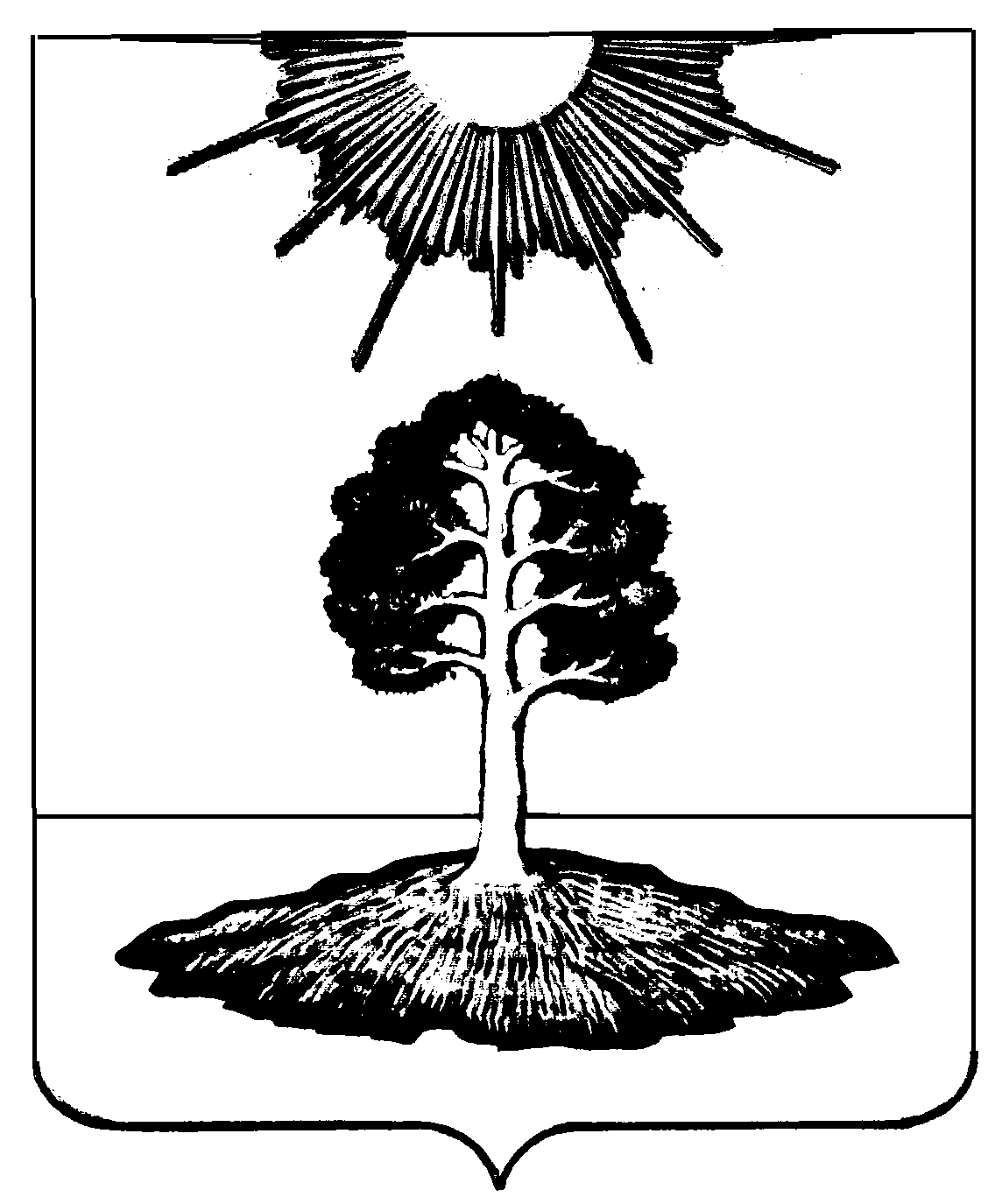 